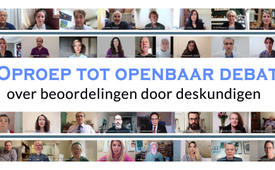 Oproep tot openbaar debat over beoordelingen door deskundigen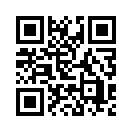 Wordt u ook stilaan “coronamoe”? Kijk en luister in de indrukwekkende video naar 33 deskundige beoordelingen, die helaas geen vermelding vinden in de eenzijdige berichtgeving van de toonaangevende media, maar die het beluisteren en bespreken waard zijn.Overal ter wereld zuchten de mensen onder de opgelegde coronamaatregelen of ze gaan er zelfs letterlijk aan ten onder. Meer dan ooit maken de mensen zich daarom niet alleen zorgen, maar beginnen zij zich kritisch en constructief te verdiepen in de corona-situatie. Uiterst belangrijke stemmen uit de geneeskunde en de wetenschap spreken zich uit. Zo zijn bijvoorbeeld 33 deskundigen het erover eens: er is geen coronapandemie en het coronavaccin is zeer gevaarlijk. In hun krachtige video aan de mensheid, “33 deskundigen: geen echte medische pandemie”, zetten zij hun bezorgdheid duidelijk uiteen. Dit zijn hun belangrijkste uitspraken:

1. Dr. Andrew Kaufman, Amerikaans arts en forensisch wetenschapper: Het is geen echte medische pandemie. - Er is geen vaccin nodig.
2. Dr. Hilde De Smet, arts uit België: Het is geen wereldwijde medische pandemie. - Wij mensen zullen de proefkonijnen zijn voor het vaccin. 
3. Dr. Nils R. Fosse, arts uit Noorwegen: Het is niet bewezen dat het vaccin veilig is. - Dit is geen echte medische pandemie.
4. Dr. Elizabeth Evans, Brits arts: Covid-vaccins zijn niet veilig of effectief. Het is een nieuwe technologie die veel ziektes veroorzaakt.
5. Dr. Mohammad Adil, Brits arts, al 30 jaar werkzaam in de volksgezondheid en verbonden met duizenden artsen wereldwijd: de maatregelen zijn onmenselijk en hebben een verwoestend effect op het openbare leven.
6. Dr. Vernon Coleman, Brits huisarts: Er was op geen enkel moment een pandemie en een vaccin is nooit noodzakelijk geweest. Het is het grootste bedrog in de geschiedenis.
7. Prof. Dolores Cahill, Iers moleculair bioloog en immunoloog: Het coronavirus is niet zo ernstig als ons werd verteld. De maatregelen waren niet nodig, dus het vaccin is niet nodig. Het vaccin is zelfs onveilig.
8. Dr. R. Zac Cox, Brits tandarts: De pandemie is in principe al sinds de zomer van 2020 voorbij. - De vaccins zijn onveilig. Het is een menselijk experiment dat in strijd is met de codex van Neurenberg.
9. Dr. Anna Forbes, Brits arts, lid van een alliantie van artsen en academici: het risico van het virus voor de volksgezondheid is overschat. Het is een oneigenlijk gebruik van de PCR test.
10. Dr. Ralf ER Sundberg, Zweeds arts: De PCR-test is onnauwkeurig, veroorzaakt zoveel valse positieve uitslagen. - Ik vertrouw dit vaccin niet.
11. Dr. Johan Denis, Belgisch arts: Er is geen medische noodsituatie. - Het is een georkestreerde, vervalste pandemie, volledig overdreven maatregelen. - Het RNA-vaccin kan het genetisch materiaal onomkeerbaar veranderen. Het is een experiment op de mensheid.

12. Dr. Daniel Cullum, Amerikaanse arts: Dit is geen echte medische pandemie. - Er is geen veilig vaccin, punt uit.
13. Moritz von der Borch, Duits medisch journalist: Dit vaccin is gevaarlijk, neem het niet! - Deze pandemie is een bedrog.
14. Dr. Anne Fierlafijn, arts uit België: Dit is echt geen medische pandemie. - Het aantal gevallen wordt verkeerd voorgesteld om de bevolking gehoorzaamheid en vaccinatie op te dringen. Het vaccin is onveilig.
15. Dr. Tom Cowan, Amerikaanse arts: gezondheid komt niet door het inspuiten van gifstoffen.
16. Dr. Kevin P Corbett, Brits gezondheidswetenschapper: Covid is geen echte medische epidemie. - Vaccins zijn ondoeltreffend en onveilig, ze veroorzaken gevaarlijke reacties. De echte epidemie is aangewakkerde angst en hysterie. - De PCR test is fataal fout.
17. Dr. Carrie Madej, Amerikaanse arts, viroloog en medisch directeur: Mijn alarmoproep aan de wereld: er is geen wereldwijde pandemie. - De PCR test is nooit aanbevolen of gemaakt om een infectie vast te stellen. - Wereldwijd valse positieven. - Het Covid 19-vaccin is een experiment op de mensheid met onvoorzienbare gevolgen.
18. Dr. Barre Lando, Amerikaans fysicus: Wegens het gebrek aan zuivere tests zou ik iedereen ten zeerste willen afraden het Covid 19-vaccin te nemen.
19. Kate Shemirani, Brits verpleegster: Er is geen bewijs dat er een pandemie is of dat er gevaccineerd moet worden.door hmBronnen:Die Expertenstimmen ungekürzt:
https://www.bitchute.com/video/o2ElrINp0l9x/

Verwijzing eerdere uitzendingen:
„Die 7 wichtigsten Corona-Sendungen“; www.kla.tv/17949; www.kla.tv/17942(D);Dit zou u ook kunnen interesseren:#Vaccinatie - www.kla.tv/Vaccinatie

#Coronavirus-nl - coronavirus-nl - www.kla.tv/Coronavirus-nlKla.TV – Het andere nieuws ... vrij – onafhankelijk – ongecensureerd ...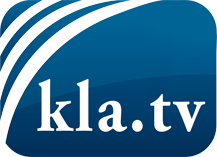 wat de media niet zouden moeten verzwijgen ...zelden gehoord van het volk, voor het volk ...nieuwsupdate elke 3 dagen vanaf 19:45 uur op www.kla.tv/nlHet is de moeite waard om het bij te houden!Gratis abonnement nieuwsbrief 2-wekelijks per E-Mail
verkrijgt u op: www.kla.tv/abo-nlKennisgeving:Tegenstemmen worden helaas steeds weer gecensureerd en onderdrukt. Zolang wij niet volgens de belangen en ideologieën van de kartelmedia journalistiek bedrijven, moeten wij er elk moment op bedacht zijn, dat er voorwendselen zullen worden gezocht om Kla.TV te blokkeren of te benadelen.Verbindt u daarom vandaag nog internetonafhankelijk met het netwerk!
Klickt u hier: www.kla.tv/vernetzung&lang=nlLicence:    Creative Commons-Licentie met naamgeving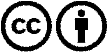 Verspreiding en herbewerking is met naamgeving gewenst! Het materiaal mag echter niet uit de context gehaald gepresenteerd worden.
Met openbaar geld (GEZ, ...) gefinancierde instituties is het gebruik hiervan zonder overleg verboden.Schendingen kunnen strafrechtelijk vervolgd worden.